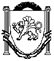 РЕСПУБЛИКА КРЫМ БЕЛОГОРСКИЙ РАЙОНЗЫБИНСКИЙ СЕЛЬСКИЙ СОВЕТ36 сессия 2-го созыва РЕШЕНИЕ26 октября 2022года	     с. Зыбины                                             №     182    О внесении изменений в решение Зыбинского сельского совета Белогорского района Республики Крым от 26.02.2020  № 28 О передаче  полномочий по осуществлению внешнего  муниципального финансового контроляВ соответствии с Федеральным законом от 06.10.2003 года № 131-ФЗ «Об общих принципах организации местного самоуправления в Российской Федерации», Федеральным законом от 7 февраля 2011 года № 6-ФЗ «Об общих принципах организации и деятельности контрольно-счетных органов субъектов Российской Федерации и муниципальных образований», Уставом муниципального образования Зыбинского сельского поселения Белогорского района Республики Крым,ЗЫБИНСКИЙ сельский совет РЕШИЛ:1. Внести изменения в решение Зыбинского сельского совета Белогорского района Республики Крым от 26.02.2020 № 28 «О передаче полномочий по осуществлению внешнего муниципального финансового контроля»:1.1. Пункты 1, решения изложить в новой редакции:Передать  на 2022-2029 годы муниципальному образованию Белогорский район Республики Крым полномочия контрольно-счетного органа муниципального образования Зыбинское сельское поселение Белогорского района Республики Крым по осуществлению внешнего муниципального финансового контроля:- внешняя проверка годовых отчетов об исполнении бюджета Зыбинского сельского поселения за 2022-2024 годы;внешняя проверка годовых отчетов об исполнении бюджета Зыбинского сельского поселения за 2023-2025 годы;экспертиза проекта бюджета Зыбинского сельского поселения на 2023 год и плановые периоды 2024 и 2025 годов;экспертиза проекта бюджета Зыбинского сельского поселения на 2024 год и плановые периоды 2025 и 2026 годов;экспертиза проекта бюджета Зыбинского сельского поселения на 2025 год и плановые периоды 2026 и 2027 годов;экспертиза проекта бюджета Зыбинского сельского поселения на 2026 год и плановые периоды 2027 и 2028 годов;экспертиза проекта бюджета Зыбинского сельского поселения на 2027 год и плановые периоды 2028 и 2029 годов;подготовка заключений на годовые отчеты об исполнении бюджета Зыбинского сельского поселения за 2022-2029 годы;другие контрольные и экспертно-аналитические полномочия контрольно-счетного органа поселения, в соответствии с Федеральным законом от 7 февраля 2011 года № 6- ФЗ «Об общих принципах организации и деятельности контрольно-счетных органов субъектов Российской Федерации и муниципальных образований» согласно поручений и запросов Председателя Зыбинского сельского совета – главы администрации Зыбинского сельского поселения.Заключить соглашение с Председателем Зыбинского сельского совета – главой администрации Зыбинского сельского поселения о передаче муниципальному образованию Белогорский район Республики Крым полномочий контрольно-счетного органа муниципального образования городское поселение Белогорск Белогорского района Республики Крым, с 01.01.2022 г. сроком до 2029 года.Установить, что осуществление переданных полномочий по внешнему муниципальному финансовому контролю принимается в пределах передаваемых межбюджетных трансфертов в бюджет муниципального образования Белогорский район Республики Крым в размерах, указанных в Соглашении о передаче Контрольно-счетномуоргану муниципального образования Белогорский район Республики Крым полномочий контрольно-счетного органа муниципального образования Зыбинского сельского поселения Белогорского района Республики Крым по осуществлению внешнего муниципального финансового контроля.4. Осуществление указанных полномочий возложить на Контрольно-счетный орган муниципального образования Белогорский район Республики Крым.5. Настоящее решение вступает в силу со дня его обнародования и подлежит размещению в информационно-телекоммуникационной сети «Интернет» на странице сайта муниципального образования Зыбинского сельского поселения Белогорского района государственной информационной системы Республики Крым «Портал Правительства Республики Крым».6. Контроль за исполнением данного решения оставляю за собой.Председатель Зыбинского сельского совета – глава администрацииЗыбинского сельского поселения			                                    Т.А.Книжник